List of Chasco K-5 school supplies                            2022-2023Glue SticksCrayonsMarkersDry erase markers Hand sanitizerTissues / Paper towelsPencils #2PencilsScissorsDraftsHand soapCopy paperClorox wipes2 pocket folders (prong and non-prong)Magic DraftsZip Lock bags (all sizes)Paper (wide regulated)Composition notebooks3 x 4 index cardsPencil bagsPost-It NotesHighlightersBand-Aids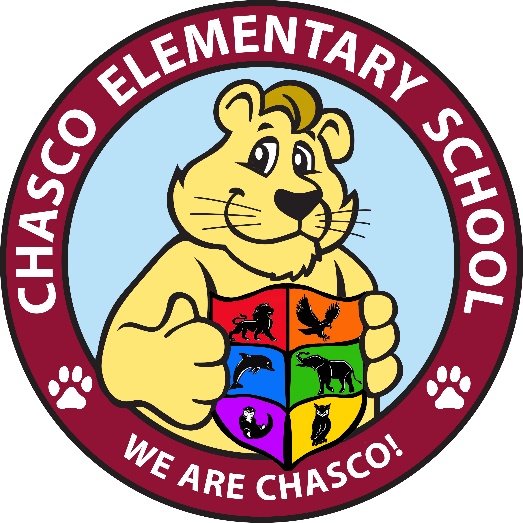 